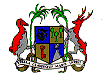 EMBASSY OF THE REPUBLIC OF MAURITIUS & PERMANENT MISSION TO THE UNITED NATIONS AND OTHER INTERNATIONAL ORGANISATIONSAMBASSADE DE LA REPUBLIQUE DE MAURICE ET MISSION PERMANENTE AUPRES  DES  NATIONS UNIESET DES AUTRES ORGANISATIONS INTERNATIONALESSTATEMENT OF THE PERMANENT MISSION OF THE REPUBLIC OF MAURITIUS TO THE UNITED NATIONS, GENEVA DURING THE UNIVERSAL PERIODIC REVIEW OF TUNISIA08 November 2022– 09 00 hrsChair,The Mauritius delegation extends a very warm welcome to the high level Ministerial delegation of Tunisia during this fourth cycle of the UPR.Mauritius applauds the efforts of the Tunisian Government for continuing to empower children, in particular, girls to limit school drop outs.We commend Tunisia for their collaboration with the Human Rights Council, in particular, the Special Mandate holders.in a brotherly spirit, we would like to recommend that Tunisia:Take steps to provide free and compulsory primary education to all in order to achieve SDG 4 on Education; andRatify the Convention 190 of the International Labour Convention on Harassment and Violence.We wish Tunisia a successful review and continued progress. Thank you.